Long Term Plan 2021/22Be mindful that if a particular topic does not capture the child’s interest(s) you have the flexibility to adapt and make changes to ensure that the children are interested and presented with plenty of opportunities for child led learning.Two year-olds: Songs and rhymes – encourage listening and social and skills, which are essential skills in all areas of learning. It supports a child’s sense of rhythm, rhyme and also helps with learning and speech and language development.  For this reason, a focus on daily song and rhyme time to embed and build upon listening skills, boost language development and introduce children to the idea of a narrative.Autumn 1Autumn 2Spring 1Spring 2Summer 1Summer 2Nursery rhyme and music time &Settling in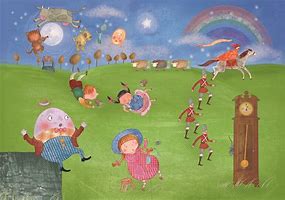 Celebrations and festivals 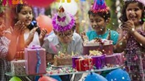            People who help us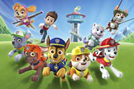 Old McDonald had a farmScience & seasons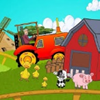 Once upon a time& Numbers fun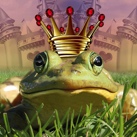 Teddy Bears Picnic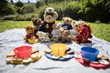 Curricular goal Confident CommunicatorFantastic FriendIndependent IndividualMaster of MathsCompassionate CitizenProud PerformerMarvellous moverTalented Tool UserExceptional ExplorerCompassionate CitizenDynamic DesignerIndependent IndividualTalented Tool UserExceptional ExplorerBrilliant BookwormWow WriterDynamic DesignerMaster of MathsConfident CommunicatorTalented Tool UserDynamic DesignerBritish valuesTolerance, politeness and mutual respect.The importance of rules and laws, rules of the preschool.The importance of rules and laws,respect the rules in place through different religions.Individual libertyKnow their rights and personal freedoms.The importance of rules and laws, rules of the country. The importance of rules and laws, respect others.respect the rules of the country, respecting the environment and others’ beliefs. Tolerance, politeness and mutual respect.Democracyevery individual to have their opinions and voices heard. Tolerance, politeness and mutual respect when enjoying spaces with others and the world. Memorable experienceThe Big Show - watching, playing and singing songs to each other.Halloween partyChristmas performanceCelebrate Christmas and Diwali Visit Church for lay poppies Visit from a professional that help us.Visit the local chemistVisit from local farmer with their tractorPlant seeds at the allotment(Possible trip to Sacrewell farm)Act out the ‘Gingerbread man’ Visit the ‘story corner and read ‘The gingerbread man’Environment number walk (I spy) Summer tripTeddy Bears picnic Challengingexperience Make musical instruments for the big show. Learn new nursery rhymesMake decorations/cards for Diwali & Christmas.Make poppiesPractice the Christmas performance.Make a display as a group for health teeth.Make a cress head and/orGrow a board beanScience experimentsMake and decorate a ginger bread man‘I spy the number’ chartMake sandwichesMake invitation for their teddyKey text Color me happySmartest giant in townYou chooseDon’t tell lies LucyBig book of Nursery rhymesStick manOur worldThe nativityMr. Wolfs PancakesThe GruffaloGoldilocks and the 3 bearsThe Tiger that came to teaDon’t chat to the bus driverA squash and a squeezeThe very hungry caterpillarJack and the beanstalkDear ZooThree little pigsThe gingerbread manRoom on the broomThe GruffaloWe’re going on a bear huntMy Friend BearThe Lamb that came for dinner The Tiger that came to teaKey songs/rhymes Round & round the gardenHumpty DumptyWind the Bobbin UpMary Mary quite contraryHickory dickory clock Incy wincy spiderTwinkle, Twinkle Little star5 Mince piesFather Christmas got stuckWheels on the busHead, shoulders, knees & toesPolly had a dollyRow row your boatOld MacdonaldBaa, Baa black sheepRing-o-ring-o rosesHere we go round the mulberry bushHorsie, horsie don’t you stopDingle dangle scarecrowLittle bow peepLittle red hen5 current buns5 current buns5 speckled frogs5 little men in a flying saucer5 monkeys jumping on the bed1,2,3,4,5 once I caught a fish alive10 in a bedIf you’re happy and you know itI’m a little a teapotPolly put the kettle on 